Sábado 31 de diciembre de 2A022n. e x o	a l	P e r i ó d i c o	O f  i c i a l	1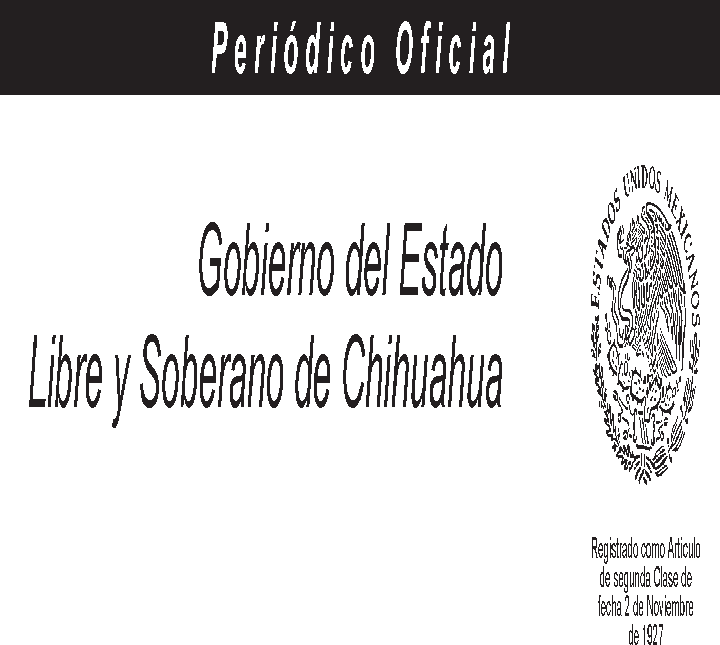 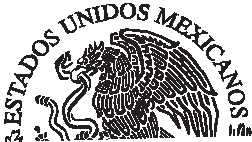 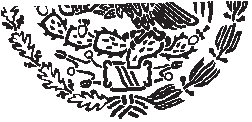 Gobierno del Estado Libre y Soberano de ChihuahuaRegistrado como Artículode segunda Clase de fecha 2 de Noviembre de 1927Todas las leyes y demás disposiciones supremas son obligatorias por el sólo hecho de publicarse en este Periódico.Responsable: La Secretaría General de Gobierno. Se publica los Miércoles y Sábados.Chihuahua, Chih., sábado 31 de diciembre de 2022.	No. 105Folleto AnexoDECRETO Nº LXVII/APPEE/0477/2022 I P.O.PRESUPUESTO DE EGRESOS DEL ESTADO DE CHIHUAHUA PARA EL EJERCICIO FISCAL 2023TOMO I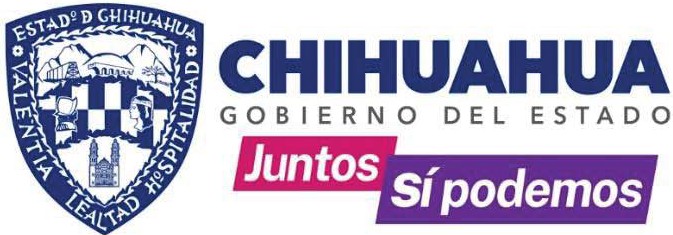 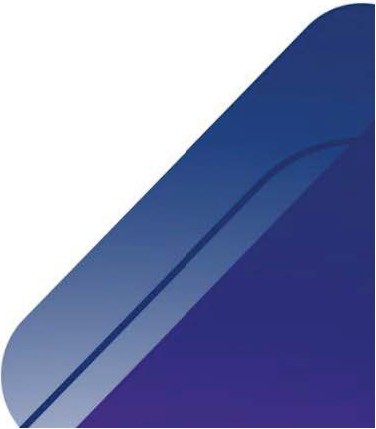 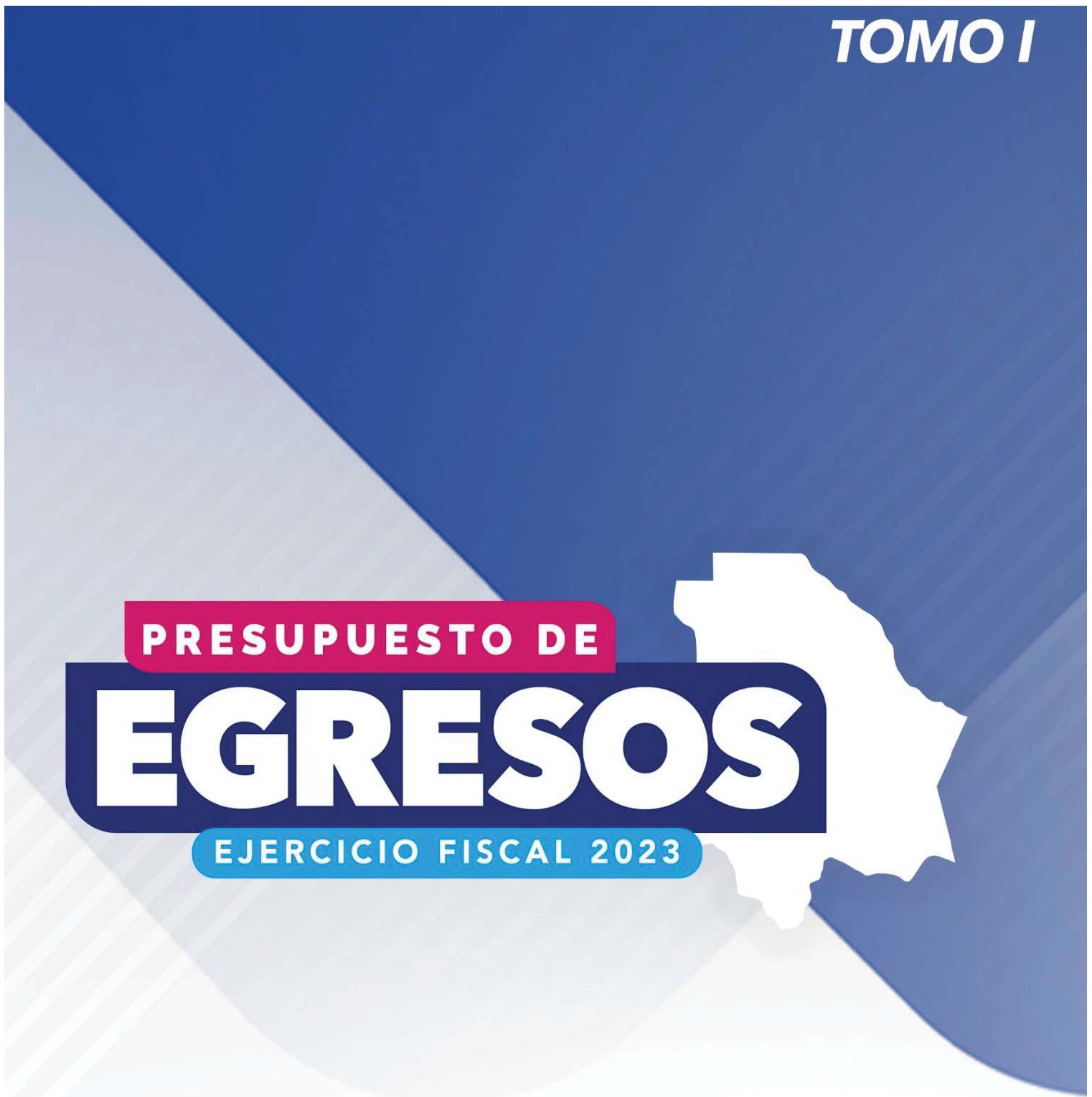 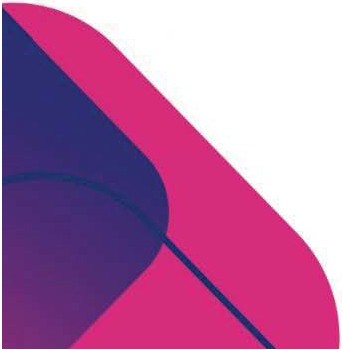 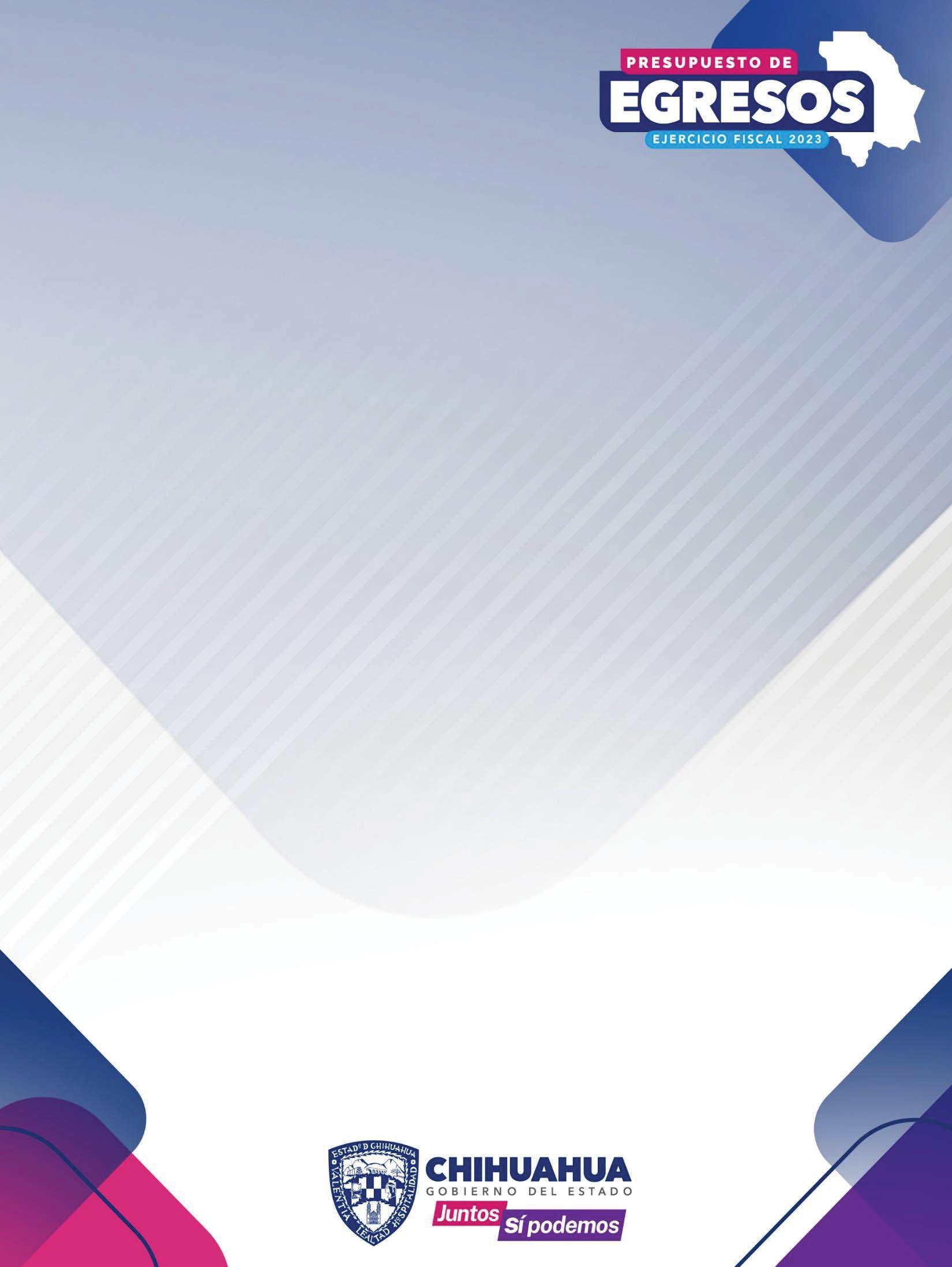 PLANTILLA SERVIDORES PUBLICOSCONTENIDOServidores Públicos – Burócrata Subsistema Estatal de EducaciónAnalítico de Plazas 2023 Plantilla de Servidores PúblicosAnalítico de Plazas 2023 Plantilla de Servidores PúblicosAnalítico de Plazas 2023 Plantilla de Servidores PúblicosAnalítico de Plazas 2023 Plantilla de Servidores PúblicosAnalítico de Plazas 2023 Plantilla de Servidores PúblicosAnalítico de Plazas 2023Plantilla de Servidores Públicos por DependenciaAnalítico de Plazas 2023Plantilla de Servidores Públicos por DependenciaAnalítico de Plazas 2023Plantilla de Servidores Públicos por DependenciaAnalítico de Plazas 2023Plantilla de Servidores Públicos por DependenciaAnalítico de Plazas 2023Plantilla de Servidores Públicos por DependenciaAnalítico de Plazas 2023Plantilla de Servidores Públicos por DependenciaAnalítico de Plazas 2023Plantilla de Servidores Públicos por DependenciaAnalítico de Plazas 2023Plantilla de Servidores Públicos por DependenciaAnalítico de Plazas 2023Plantilla de Servidores Públicos por DependenciaAnalítico de Plazas 2023Plantilla de Servidores Públicos por DependenciaAnalítico de Plazas 2023Plantilla de Servidores Públicos por DependenciaAnalítico de Plazas 2023Plantilla de Servidores Públicos por DependenciaPlantilla del Subsistema Estatal de Educación 2023Plantilla del Subsistema Estatal de Educación 2023Plantilla del Subsistema Estatal de Educación 2023Plantilla del Subsistema Estatal de Educación 2023DESCRIPCIONNUMERODE PLAZASREMUNERACIONESREMUNERACIONESDESCRIPCIONNUMERODE PLAZASDEHASTAGOBERNADOR DEL ESTADO164,623.0064,623.00SECRETARIO GENERAL DE GOBIERNO141,545.0041,545.00FISCAL GENERAL DEL ESTADO141,545.0041,545.00SECRETARIO1441,545.0041,545.00COORDINADOR2828,754.0041,545.00SECRETARIO PARTICULAR DEL C. GOBERNADOR141,545.0041,545.00FISCAL ESPECIALIZADO931,628.0031,628.00DIRECTOR15028,754.0028,754.00JEFE DE DEPARTAMENTO40321,900.0028,754.00JEFE DE OFICINA221,900.0021,900.00RECAUDADOR6417,794.0026,557.00PRESIDENTE DE LA JUNTA DE CONCILIACION Y ARBITRAJE428,754.0028,754.00SRIO. GRAL. JUNTA DE CONCILIACION Y ARBITRAJE621,900.0021,900.00JEFE DEL REGISTRO PUBLICO DE LA PROPIEDAD1021,900.0021,900.00OFICIAL DEL REGISTRO CIVIL1718,782.0021,900.00DELEGADO DE DESARROLLO URBANO418,782.0028,754.00JUEZ DEL TRIBUNAL CENTRAL PARA MENORES115,137.0015,137.00DELEGADO DE TRANSITO114,700.0014,700.00DIRECTOR GENERAL3428,754.0028,754.00COORDINADOR REGIONAL DE LA FISCALIA122,340.0022,340.00REGISTRADOR518,782.0018,782.00CONSEJERO JURIDICO139,567.0039,567.00SUBSECRETARIO3628,754.0041,545.00OFICIAL CALIFICADOR814,564.0014,564.00PILOTO DE ALA FIJA221,900.0021,900.00TECNICO AERONAUTICO ALA FIJA221,900.0021,900.00TECNICO AERONAUTICO ALA ROTATIVA221,900.0021,900.00TESORERO128,754.0028,754.00INSPECTOR119,157.0019,157.00OFICIAL218,926.0018,926.00INGENIERO AERONAUTICO120,859.0020,859.00PERITO PROFESIONAL22115,497.0017,806.00PERITO TECNICO25315,497.0015,497.00SUBRECAUDADOR621,900.0025,381.00COMISIONADO228,754.0041,545.00PRESIDENTE DE LA JUNTA ESPECIAL821,900.0021,900.00COORDINADOR DE RECAUDACION418,937.0018,937.00JEFE DE DIVISION4418,782.0020,859.00PROCURADOR AUXILIAR DE LA DEFENSA DEL TRABAJO518,937.0018,937.00SECRETARIO DE LA JUNTA DE CONCILIACION Y ARBITRAJE4718,937.0018,937.00RESIDENTE DE OBRA1316,638.0016,638.00JEFE DE SECCION18,936.008,936.00COORDINADOR REGIONAL DE LA POLICIA MINISTERIAL INVESTIGADORA122,340.0022,340.00COORDINADOR ESPECIAL "A" DE LA POLICIA MINISTERIAL INVESTIGADORA519,336.0019,336.00COORDINADOR ESPECIAL "B" DE LA POLICIA MINISTERIAL INVESTIGADORA518,926.0018,926.00COMANDANTE DE TRANSITO1118,926.0018,926.00SUPERVISOR ADMINISTRATIVO41518,782.0018,782.00DESCRIPCIONNUMERODE PLAZASREMUNERACIONESREMUNERACIONESDESCRIPCIONNUMERODE PLAZASDEHASTASUBDIRECTOR1226,551.0026,551.00AGENTE21814,299.0014,299.00CELADOR A122,205.0022,205.00CELADOR B1116,550.0016,550.00CELADOR C16013,253.0013,253.00CELADOR P7513,253.0022,205.00CADETE2513,253.0014,299.00OFICIAL DE LA POLICIA DE SEGURIDAD Y CUSTODIA1322,205.0022,205.00SUBOFICIAL DE LA POLICIA DE SEGURIDAD Y CUSTODIA7116,550.0016,550.00POLICIA DE SEGURIDAD Y CUSTODIA103513,253.0013,253.00OFICIAL DE VIGILANCIA DE AUDIENCIAS JUDICIALES1022,205.0022,205.00SUBOFICIAL DE VIGILANCIA DE AUDIENCIAS JUDICIALES1816,550.0016,550.00POLICIA DE VIGILANCIA DE AUDIENCIAS JUDICIALES14613,253.0013,253.00OFICIAL DE LA POLICIA DE INVESTIGACION98219,068.0019,068.00SUBOFICIAL DE LA POLICIA DE INVESTIGACION32714,299.0014,299.00OFICIAL DE LA POLICIA VIAL26414,299.0014,299.00OFICIAL DE LA COMISION ESTATAL DE SEGURIDAD5318,926.0018,926.00SUBOFICIAL DE LA COMISION ESTATAL DE SEGURIDAD83814,299.0014,299.00AGENTE DEL MINISTERIO PUBLICO  A3327,087.0027,087.00AGENTE DEL MINISTERIO PUBLICO B9923,114.0023,114.00AGENTE DEL MINISTERIO PUBLICO C62319,068.0019,068.00AGENTE DEL MINISTERIO PUBLICO D46015,699.0015,699.00PERITO COORDINADOR DE INVESTIGACIÓN ESPECIALIZADA121,900.0021,900.00POLICIA DE LA COMISION ESTATAL DE SEGURIDAD42914,299.0014,299.00SUBCOMISIONADO MEDICO121,900.0021,900.00SUBCOMISIONADO JURIDICO121,900.0021,900.00POLICIA VIAL5013,344.0013,344.00PERITO COORDINADOR DE ZONA422,340.0022,340.00AGENTE DEL MINISTERIO PUBLICO EN LITIGACION ORAL327,087.0027,087.00SUPERVISOR DE AUDITORIA1815,534.0015,534.00AGENTE MINISTERIO PUBLICO ADSCRITO A FISCALIA123,114.0023,114.00AGENTE DEL MINISTERIO PUBLICO ADSCRITO A JUZGADOS2220,208.0020,208.00AGENTE DEL MINISTERIO PUBLICO ADSCRITO A UNIDADES DE INVESTIGACION4619,068.0019,068.00CONSULTOR JURIDICO8914,564.0014,564.00ANALISTA PROGRAMADOR4314,564.0014,564.00ANALISTA6014,564.0014,564.00AUDITOR FISCAL6814,433.0014,433.00SUPERVISOR DE OBRA114,564.0014,564.00MEDICO5817,456.0023,443.00INGENIERO PROYECTISTA O DE OBRA114,564.0014,564.00PERSONAL ESPECIALIZADO59114,564.0014,564.00PSICOLOGO13214,564.0014,564.00INSTRUCTOR3012,664.0012,664.00RESIDENTE DE CAMPO1414,564.0014,564.00TECNICO EN COMPUTACION1110,711.0010,711.00PERITO515,497.0015,497.00CAPACITADOR114,564.0014,564.00DESCRIPCIONNUMERODE PLAZASREMUNERACIONESREMUNERACIONESDESCRIPCIONNUMERODE PLAZASDEHASTAANALISTA PRESUPUESTAL914,564.0014,564.00FACILITADOR2118,693.0018,693.00AUXILIAR DEL MINISTERIO PUBLICO1415,699.0015,699.00REPRESENTANTE JUNTA DE CONCILIACION Y ARBITRAJE2314,564.0014,564.00PRODISECTOR3514,564.0014,564.00QUIMICO616,630.0016,630.00SUPERVISOR DE PROGRAMA2416,638.0016,638.00SUBOFICIAL115,699.0015,699.00AGENTE DEL MINISTERIO PUBLICO COORDINADOR DE DISTRITO322,340.0022,340.00AGENTE "A" DE LA POLICIA MINISTERIAL INVESTIGADORA2419,068.0019,068.00ASESOR TECNICO32318,782.0028,754.00REPRESENTANTE141,545.0041,545.00ASESOR JURIDICO5318,693.0018,693.00AUXILIAR MEDICO46,804.006,804.00INVESTIGADOR SOCIOECONOMICO1614,564.0014,564.00ENFERMERA4410,975.0010,975.00TRABAJADOR SOCIAL6814,564.0014,564.00AUXILIAR ESPECIALIZADO2118,936.008,936.00CAPTURISTA DE DATOS97,741.007,810.00AGENTE "B" DE LA POLICIA MINISTERIAL INVESTIGADORA1314,299.0014,299.00OFICIAL DE TRANSITO12714,299.0014,299.00REPORTERO313,276.0013,276.00INSPECTOR AGROPECUARIO Y FORESTAL6511,609.0011,609.00INSPECTOR DE REGISTRO PUBLICO214,564.0014,564.00INSPECTOR DEL TRABAJO1114,564.0014,564.00INSPECTOR DE GOBERNACION78,323.008,323.00COMANDANTE DE TRANSPORTE318,556.0018,556.00INSPECTOR DE TRANSPORTE4314,018.0014,018.00OPERADOR DE COMPUTADORA1210,711.0010,711.00OPERADOR DE MAQUINA COPIADORA15,904.005,904.00OPERADOR DE MAQUINARIA PESADA38,323.008,323.00PERFORISTA DE BARRENACION16,664.006,664.00SECRETARIA DE TITULAR DE DEPENDENCIA2312,664.0012,664.00SECRETARIA DE JEFE DE DEPARTAMENTO548,936.008,936.00MINISTRO EJECUTOR FISCAL315,725.007,810.00MINISTRO EJECUTOR - J.C.A.2214,564.0014,564.00CAJERO167,741.007,810.00AGENTE DE INFORMACION514,564.0014,564.00AUXILIAR ADMINISTRATIVO796,804.007,810.00PRESIDENTE DE LA JUNTA DE CONCILIACION Y ARBITRAJE DE NVO. CASAS GRAN128,754.0028,754.00COTIZADOR414,564.0014,564.00SECRETARIA DE DIRECTOR3610,711.0010,711.00COLECTOR DE RECAUDACION2711,458.0017,035.00ANALISTA TACTICO12614,564.0014,564.00CRIMINOLOGO2414,564.0014,564.00INVESTIGADOR CIBERNETICO214,564.0014,564.00OPERADOR DE EMERGENCIA2014,564.0014,564.00DESCRIPCIONNUMERODE PLAZASREMUNERACIONESREMUNERACIONESDESCRIPCIONNUMERODE PLAZASDEHASTAOPERADOR DE TAQUILLA57,741.007,741.00TECNICO DE MANTENIMIENTO48,770.008,770.00AUXILIAR DE BIBLIOTECA19,533.009,533.00AUXILIAR DE MEDIATECA19,533.009,533.00TECNICO DE ILUMINACION Y SONIDO159,653.009,653.00TECNICO DE TRAMOYA99,653.009,653.00TECNICO POLIVALENTE39,848.009,848.00GUIA DE MUSEO810,761.0010,761.00TECNICO ESPECIALIZADO1910,887.0014,098.00SUPERVISOR BIBLIOTECARIO112,436.0012,436.00SUPERVISOR CASA CHIHUAHUA112,436.0012,436.00PERSONAL ENCARGADO DE MEDIATECA Y BIBLIOTECA116,586.0016,586.00CONTRABAJO217,855.0017,855.00CORNO117,855.0017,855.00FAGOT 10117,855.0017,855.00FLAUTA117,855.0017,855.00PERCUSIONES117,855.0017,855.00PIANO117,855.0017,855.00TROMPETA117,855.0017,855.00VIOLAS517,855.0018,731.00VIOLIN 10617,855.0020,214.00VIOLIN 20417,855.0017,855.00VIOLONCELLO417,855.0017,855.00CLARINETE118,374.0018,374.00CLARINETE PRINCIPAL126,435.0026,435.00CONTRABAJO PRINCIPAL126,435.0026,435.00CORNO PRINCIPAL126,435.0026,435.00FAGOT PRINCIPAL126,435.0026,435.00FLAUTA PRINCIPAL126,435.0026,435.00OBOE PRINCIPAL126,435.0026,435.00TIMBAL PRINCIPAL126,435.0026,435.00TROMBON PRINCIPAL126,435.0026,435.00VIOLA PRINCIPAL126,435.0026,435.00VIOLONCELLO PRINCIPAL126,435.0026,435.00DIRECTOR GENERAL ORQUESTA126,551.0026,551.00VIOLIN CONCERTINO130,070.0030,070.00VIOLIN 2O PRINCIPAL129,732.0029,732.00PARTITURAS217,855.0017,855.00AYUDANTE DE PERFORISTA DE BARRENACION15,530.005,530.00AUXILIAR DE MANTENIMIENTO55,530.008,936.00SUPERVISOR DE INFRAESTRUCTURA114,564.0014,564.00JEFE DE TALLER DE INFRAESTRUCTURA114,564.0014,564.00AYUDANTE DE JEFE DE TALLER INFRAESTRUCTURA112,879.0012,879.00INTENDENTE28,323.008,323.00CONSERJE245,530.007,810.00JARDINERO15,530.005,530.00AUXILIAR DE INTENDENCIA27,810.007,810.00DESCRIPCIONNUMERODE PLAZASREMUNERACIONESREMUNERACIONESDESCRIPCIONNUMERODE PLAZASDEHASTAVIGILANTE37,810.0010,711.00CHOFER86,804.007,810.00COCINERO66,804.007,810.00CHOFER DE AUTOBUS114,564.0014,564.00AUXILIAR DE SERVICIOS65,530.005,530.00AUXILIAR DE PROTECCION CIVIL1314,564.0014,564.00AUXILIAR1110,858.0021,900.00POLIGRAFISTA1817,242.0017,242.00CONVENIO FISCAL ESTADO FEDERACION510,553.0014,564.00JEFE DEL DEPARTAMENTO DE RELACIONES PUBLICAS121,900.0021,900.00JEFE DE SECCION SIND.418,936.008,936.00COMANDANTE DE TRANSITO SIND.218,663.0018,663.00TECNICO EN COMPUTACION SIND.3410,711.0010,711.00PERITO DE TRANSITO SIND.2014,649.0014,649.00ENFERMERO SIND.310,975.0010,975.00AUXILIAR ESPECIALIZADO SIND.5258,936.008,936.00CAPTURISTA DE DATOS SIND.1477,741.007,810.00OFICIAL DE TRANSITO SIND.4114,380.0014,380.00TECNICO EN ILUMINACION O SONIDO SIND.49,653.009,653.00MUSICO SIND.258,936.008,936.00OPERADOR DE COMPUTADORA SIND.76510,711.0010,711.00TECNICO ESPECIALIZADO SIND4510,711.0014,098.00OPERADOR DE MAQUINA COPIADORA SIND.45,904.005,904.00OPERADOR DE RADIOTELEFONIA SIND.36,021.006,021.00OPERADOR DE MAQUINARIA PESADA SIND.218,323.008,323.00OPERADOR DE RADIO DE TRANSITO SIND.2514,649.0014,649.00OPERADOR DE IMPRENTA SIND.128,323.008,323.00CAJERO SIND.447,741.007,810.00AUXILIAR ADMINISTRATIVO SIND.1246,804.007,810.00ESCRIBIENTE SIND.28,936.008,936.00ALMACENISTA SIND.26,249.006,249.00ARCHIVISTA SIND.56,133.007,810.00FONTANERO SIND.67,860.007,860.00ELECTRICISTA SIND.157,860.007,860.00PINTOR SIND.67,860.007,860.00CARPINTERO SIND.47,860.007,860.00ALBANIL SIND.77,860.007,860.00MECANICO DE MAQUINARIA PESADA SIND.88,936.008,936.00INTENDENTE SIND.98,323.008,323.00CONSERJE SIND.215,530.007,810.00AUXILIAR DE INTENDENCIA SIND.65,530.005,530.00CHOFER SIND.136,804.006,804.00COCINERO SIND.26,804.007,810.00VELADOR SIND.45,630.005,630.00AUXILIAR DE SERVICIOS SIND.15,530.005,530.00AUXILIAR OPERATIVO SIND.35,530.005,530.00TOTAL	12,878TOTAL	12,878TOTAL	12,878TOTAL	12,878DEPENDENCIA / PUESTO / DETERMINANTEDEPENDENCIA / PUESTO / DETERMINANTEDEPENDENCIA / PUESTO / DETERMINANTEDEPENDENCIA / PUESTO / DETERMINANTEPLAZASSUELDODESPACHO DEL EJECUTIVODESPACHO DEL EJECUTIVODESPACHO DEL EJECUTIVODESPACHO DEL EJECUTIVO1900011GOBERNADOR DEL ESTADO164,623.0000072COORDINADOR328,754.0000081SECRETARIO PARTICULAR DEL C. GOBERNADOR141,545.0002141PERSONAL ESPECIALIZADO214,564.0002424ASESOR TECNICO428,754.0002423ASESOR TECNICO118,782.0002422ASESOR TECNICO521,900.0003791SECRETARIA DE TITULAR DE DEPENDENCIA112,664.0008531OPERADOR DE COMPUTADORA SIND.110,711.00SECRETARIA GENERAL DE GOBIERNOSECRETARIA GENERAL DE GOBIERNOSECRETARIA GENERAL DE GOBIERNOSECRETARIA GENERAL DE GOBIERNO57700041SECRETARIO GENERAL DE GOBIERNO141,545.0000072COORDINADOR228,754.0000111DIRECTOR1428,754.0000122JEFE DE DEPARTAMENTO1821,900.0000261JEFE DEL REGISTRO PUBLICO DE LA PROPIEDAD1021,900.0000301OFICIAL DEL REGISTRO CIVIL1221,900.0000302OFICIAL DEL REGISTRO CIVIL518,782.0000351DIRECTOR GENERAL228,754.0000421REGISTRADOR518,782.0000491SUBSECRETARIO528,754.0001232SUPERVISOR ADMINISTRATIVO1518,782.0002061CONSULTOR JURIDICO2014,564.0002071ANALISTA PROGRAMADOR114,564.0002081ANALISTA214,564.0002141PERSONAL ESPECIALIZADO1914,564.0002423ASESOR TECNICO518,782.0002422ASESOR TECNICO1421,900.0002424ASESOR TECNICO128,754.0003041AUXILIAR ESPECIALIZADO48,936.0003051CAPTURISTA DE DATOS17,741.0003052CAPTURISTA DE DATOS17,810.0003171INSPECTOR DE REGISTRO PUBLICO214,564.0003261INSPECTOR DE GOBERNACION78,323.0003291COMANDANTE DE TRANSPORTE318,556.0003301INSPECTOR DE TRANSPORTE4314,018.0003561OPERADOR DE MAQUINA COPIADORA15,904.0003791SECRETARIA DE TITULAR DE DEPENDENCIA212,664.0003802SECRETARIA DE JEFE DE DEPARTAMENTO48,936.0003911AUXILIAR ADMINISTRATIVO36,804.0003981SECRETARIA DE DIRECTOR210,711.0005461AUXILIAR DE PROTECCION CIVIL1314,564.0006121JEFE DE SECCION SIND.78,936.0008041AUXILIAR ESPECIALIZADO SIND.1038,936.0008051CAPTURISTA DE DATOS SIND.437,741.0008052CAPTURISTA DE DATOS SIND.347,810.0008531OPERADOR DE COMPUTADORA SIND.12810,711.0008542TECNICO ESPECIALIZADO SIND214,098.0008561OPERADOR DE MAQUINA COPIADORA SIND.15,904.0008641OPERADOR DE IMPRENTA SIND.28,323.0008912AUXILIAR ADMINISTRATIVO SIND.37,810.0008911AUXILIAR ADMINISTRATIVO SIND.156,804.0010311INTENDENTE SIND.18,323.0010361CHOFER SIND.16,804.00SECRETARIA DE HACIENDASECRETARIA DE HACIENDASECRETARIA DE HACIENDASECRETARIA DE HACIENDA1,43300061SECRETARIO141,545.0000072COORDINADOR328,754.0000111DIRECTOR1128,754.0000122JEFE DE DEPARTAMENTO3321,900.0000201JEFE DE OFICINA121,900.00DEPENDENCIA / PUESTO / DETERMINANTEDEPENDENCIA / PUESTO / DETERMINANTEDEPENDENCIA / PUESTO / DETERMINANTEDEPENDENCIA / PUESTO / DETERMINANTEPLAZASSUELDO00211RECAUDADOR1226,557.0000215RECAUDADOR117,794.0000212RECAUDADOR524,400.0000213RECAUDADOR1222,463.0000214RECAUDADOR3419,572.0000491SUBSECRETARIO328,754.0000561TECNICO AERONAUTICO ALA ROTATIVA121,900.0000571TESORERO128,754.0001021SUBRECAUDADOR225,381.0001022SUBRECAUDADOR421,900.0001051COORDINADOR DE RECAUDACION418,937.0001121JEFE DE SECCION18,936.0001232SUPERVISOR ADMINISTRATIVO13918,782.0002021SUPERVISOR DE AUDITORIA1815,534.0002061CONSULTOR JURIDICO2414,564.0002071ANALISTA PROGRAMADOR1314,564.0002081ANALISTA2814,564.0002101AUDITOR FISCAL6714,433.0002141PERSONAL ESPECIALIZADO11614,564.0002151PSICOLOGO114,564.0002181TECNICO EN COMPUTACION610,711.0002201CAPACITADOR114,564.0002211ANALISTA PRESUPUESTAL914,564.0002311SUPERVISOR DE PROGRAMA1016,638.0002422ASESOR TECNICO7521,900.0002424ASESOR TECNICO128,754.0002423ASESOR TECNICO718,782.0003041AUXILIAR ESPECIALIZADO208,936.0003051CAPTURISTA DE DATOS27,741.0003531OPERADOR DE COMPUTADORA510,711.0003791SECRETARIA DE TITULAR DE DEPENDENCIA312,664.0003802SECRETARIA DE JEFE DE DEPARTAMENTO118,936.0003842MINISTRO EJECUTOR FISCAL16,080.0003844MINISTRO EJECUTOR FISCAL77,810.0003841MINISTRO EJECUTOR FISCAL235,725.0003862CAJERO47,810.0003861CAJERO127,741.0003911AUXILIAR ADMINISTRATIVO76,804.0003912AUXILIAR ADMINISTRATIVO17,810.0003941COTIZADOR414,564.0003981SECRETARIA DE DIRECTOR410,711.0004002COLECTOR DE RECAUDACION1011,458.0004001COLECTOR DE RECAUDACION1717,035.0005325CONSERJE27,810.0005321CONSERJE45,530.0005352VIGILANTE17,810.0005351VIGILANTE210,711.0005361CHOFER16,804.000560134AUXILIAR121,900.000560239AUXILIAR113,789.0005735CONVENIO FISCAL ESTADO FEDERACION210,553.0005733CONVENIO FISCAL ESTADO FEDERACION314,564.0006121JEFE DE SECCION SIND.118,936.0007181TECNICO EN COMPUTACION SIND.1810,711.0008041AUXILIAR ESPECIALIZADO SIND.1538,936.0008052CAPTURISTA DE DATOS SIND.27,810.0008051CAPTURISTA DE DATOS SIND.277,741.0008531OPERADOR DE COMPUTADORA SIND.26710,711.0008541TECNICO ESPECIALIZADO SIND110,711.0008542TECNICO ESPECIALIZADO SIND714,098.00DEPENDENCIA / PUESTO / DETERMINANTEDEPENDENCIA / PUESTO / DETERMINANTEDEPENDENCIA / PUESTO / DETERMINANTEDEPENDENCIA / PUESTO / DETERMINANTEPLAZASSUELDO08561OPERADOR DE MAQUINA COPIADORA SIND.15,904.0008571OPERADOR DE RADIOTELEFONIA SIND.16,021.0008601OPERADOR DE MAQUINARIA PESADA SIND.18,323.0008641OPERADOR DE IMPRENTA SIND.98,323.0008861CAJERO SIND.257,741.0008862CAJERO SIND.197,810.0008913AUXILIAR ADMINISTRATIVO SIND.17,043.0008912AUXILIAR ADMINISTRATIVO SIND.157,810.0008911AUXILIAR ADMINISTRATIVO SIND.426,804.0008921ESCRIBIENTE SIND.18,936.0008961ALMACENISTA SIND.16,249.0008971ARCHIVISTA SIND.36,133.0010021FONTANERO SIND.27,860.0010031ELECTRICISTA SIND.117,860.0010041PINTOR SIND.37,860.0010311INTENDENTE SIND.38,323.0010321CONSERJE SIND.75,530.0010325CONSERJE SIND.27,810.0010341AUXILIAR DE INTENDENCIA SIND.45,530.0010361CHOFER SIND.16,804.0010411VELADOR SIND.25,630.0010421AUXILIAR DE SERVICIOS SIND.15,530.00SECRETARIA DE INNOVACION Y DESARROLLO ECONOMICOSECRETARIA DE INNOVACION Y DESARROLLO ECONOMICOSECRETARIA DE INNOVACION Y DESARROLLO ECONOMICOSECRETARIA DE INNOVACION Y DESARROLLO ECONOMICO5700061SECRETARIO141,545.0000111DIRECTOR728,754.0000122JEFE DE DEPARTAMENTO1521,900.0000351DIRECTOR GENERAL228,754.0000492SUBSECRETARIO241,545.0001232SUPERVISOR ADMINISTRATIVO118,782.0002141PERSONAL ESPECIALIZADO914,564.0002422ASESOR TECNICO621,900.0002423ASESOR TECNICO518,782.0008531OPERADOR DE COMPUTADORA SIND.710,711.0008542TECNICO ESPECIALIZADO SIND214,098.00SECRETARIA DE DESARROLLO HUMANO Y BIEN COMUNSECRETARIA DE DESARROLLO HUMANO Y BIEN COMUNSECRETARIA DE DESARROLLO HUMANO Y BIEN COMUNSECRETARIA DE DESARROLLO HUMANO Y BIEN COMUN10400061SECRETARIO141,545.0000072COORDINADOR228,754.0000111DIRECTOR528,754.0000122JEFE DE DEPARTAMENTO2421,900.0000491SUBSECRETARIO128,754.0001232SUPERVISOR ADMINISTRATIVO718,782.0001241SUBDIRECTOR326,551.0002141PERSONAL ESPECIALIZADO1614,564.0002424ASESOR TECNICO128,754.0002421ASESOR TECNICO126,551.0002423ASESOR TECNICO218,782.0002422ASESOR TECNICO1321,900.0003791SECRETARIA DE TITULAR DE DEPENDENCIA112,664.0003802SECRETARIA DE JEFE DE DEPARTAMENTO18,936.000560268AUXILIAR115,989.000560135AUXILIAR118,782.0007181TECNICO EN COMPUTACION SIND.110,711.0008041AUXILIAR ESPECIALIZADO SIND.58,936.0008531OPERADOR DE COMPUTADORA SIND.1710,711.0010361CHOFER SIND.16,804.00SECRETARIA DE SALUDSECRETARIA DE SALUDSECRETARIA DE SALUDSECRETARIA DE SALUD2300061SECRETARIO141,545.0000122JEFE DE DEPARTAMENTO621,900.0000351DIRECTOR GENERAL128,754.0000491SUBSECRETARIO228,754.00DEPENDENCIA / PUESTO / DETERMINANTEDEPENDENCIA / PUESTO / DETERMINANTEDEPENDENCIA / PUESTO / DETERMINANTEDEPENDENCIA / PUESTO / DETERMINANTEPLAZASSUELDO01032COMISIONADO128,754.0001232SUPERVISOR ADMINISTRATIVO418,782.0001541SUBCOMISIONADO MEDICO121,900.0001551SUBCOMISIONADO JURIDICO121,900.0002141PERSONAL ESPECIALIZADO214,564.0002422ASESOR TECNICO121,900.0003981SECRETARIA DE DIRECTOR210,711.00056089AUXILIAR110,858.00SECRETARIA DE EDUCACION Y DEPORTESECRETARIA DE EDUCACION Y DEPORTESECRETARIA DE EDUCACION Y DEPORTESECRETARIA DE EDUCACION Y DEPORTE21700061SECRETARIO141,545.0000072COORDINADOR328,754.0000111DIRECTOR528,754.0000122JEFE DE DEPARTAMENTO2921,900.0000491SUBSECRETARIO428,754.0001232SUPERVISOR ADMINISTRATIVO2618,782.0002141PERSONAL ESPECIALIZADO1714,564.0002423ASESOR TECNICO518,782.0002422ASESOR TECNICO1021,900.0002424ASESOR TECNICO128,754.0003041AUXILIAR ESPECIALIZADO38,936.0003791SECRETARIA DE TITULAR DE DEPENDENCIA112,664.0003802SECRETARIA DE JEFE DE DEPARTAMENTO58,936.0003981SECRETARIA DE DIRECTOR310,711.0005361CHOFER16,804.0006121JEFE DE SECCION SIND.78,936.0008041AUXILIAR ESPECIALIZADO SIND.228,936.0008051CAPTURISTA DE DATOS SIND.17,741.0008111TECNICO EN ILUMINACION O SONIDO SIND.49,653.0008211MUSICO SIND.258,936.0008531OPERADOR DE COMPUTADORA SIND.2910,711.0008911AUXILIAR ADMINISTRATIVO SIND.66,804.0010021FONTANERO SIND.17,860.0010031ELECTRICISTA SIND.27,860.0010041PINTOR SIND.27,860.0010311INTENDENTE SIND.18,323.0010321CONSERJE SIND.15,530.0010361CHOFER SIND.26,804.00SECRETARIA DE TRABAJO Y PREVISION SOCIALSECRETARIA DE TRABAJO Y PREVISION SOCIALSECRETARIA DE TRABAJO Y PREVISION SOCIALSECRETARIA DE TRABAJO Y PREVISION SOCIAL26500061SECRETARIO141,545.0000111DIRECTOR228,754.0000123JEFE DE DEPARTAMENTO126,551.0000122JEFE DE DEPARTAMENTO621,900.0000232PRESIDENTE DE LA JUNTA DE CONCILIACION Y ARBITRAJE428,754.0000242SRIO. GRAL. JUNTA DE CONCILIACION Y ARBITRAJE621,900.0000351DIRECTOR GENERAL128,754.0000491SUBSECRETARIO128,754.0001042PRESIDENTE DE LA JUNTA ESPECIAL821,900.0001083PROCURADOR AUXILIAR DE LA DEFENSA DEL TRABAJO518,937.0001092SECRETARIO DE LA JUNTA DE CONCILIACION Y ARBITRAJE4718,937.0001232SUPERVISOR ADMINISTRATIVO818,782.0002071ANALISTA PROGRAMADOR114,564.0002141PERSONAL ESPECIALIZADO1014,564.0002191PERITO115,497.0002263REPRESENTANTE JUNTA DE CONCILIACION Y ARBITRAJE2314,564.0002423ASESOR TECNICO118,782.0002422ASESOR TECNICO421,900.0002421ASESOR TECNICO126,551.0002424ASESOR TECNICO128,754.0003041AUXILIAR ESPECIALIZADO188,936.0003233INSPECTOR DEL TRABAJO1114,564.00DEPENDENCIA / PUESTO / DETERMINANTEDEPENDENCIA / PUESTO / DETERMINANTEDEPENDENCIA / PUESTO / DETERMINANTEDEPENDENCIA / PUESTO / DETERMINANTEPLAZASSUELDO03791SECRETARIA DE TITULAR DE DEPENDENCIA412,664.0003802SECRETARIA DE JEFE DE DEPARTAMENTO28,936.0003853MINISTRO EJECUTOR - J.C.A.2214,564.0003931PRESIDENTE DE LA JUNTA DE CONCILIACION Y ARBITRAJE DE NVO. CASAS GRANDES E HGO. DEL PARRAL128,754.000560134AUXILIAR121,900.0008041AUXILIAR ESPECIALIZADO SIND.398,936.0008051CAPTURISTA DE DATOS SIND.47,741.0008052CAPTURISTA DE DATOS SIND.67,810.0008531OPERADOR DE COMPUTADORA SIND.2110,711.0008542TECNICO ESPECIALIZADO SIND114,098.0008911AUXILIAR ADMINISTRATIVO SIND.16,804.0008973ARCHIVISTA SIND.17,810.0010321CONSERJE SIND.15,530.00SECRETARIA DE CULTURASECRETARIA DE CULTURASECRETARIA DE CULTURASECRETARIA DE CULTURA24900061SECRETARIO141,545.0000123JEFE DE DEPARTAMENTO1026,551.0000122JEFE DE DEPARTAMENTO1621,900.0000201JEFE DE OFICINA121,900.0000351DIRECTOR GENERAL428,754.0001061JEFE DE DIVISION1918,782.0001063JEFE DE DIVISION620,859.0002081ANALISTA414,564.0002141PERSONAL ESPECIALIZADO2714,564.0002424ASESOR TECNICO228,754.0002422ASESOR TECNICO621,900.0002421ASESOR TECNICO226,551.0003041AUXILIAR ESPECIALIZADO248,936.0003791SECRETARIA DE TITULAR DE DEPENDENCIA212,664.0003802SECRETARIA DE JEFE DE DEPARTAMENTO38,936.0003911AUXILIAR ADMINISTRATIVO26,804.0003981SECRETARIA DE DIRECTOR210,711.0004081OPERADOR DE TAQUILLA57,741.0004091TECNICO DE MANTENIMIENTO48,770.0004101AUXILIAR DE BIBLIOTECA19,533.0004111AUXILIAR DE MEDIATECA19,533.0004121TECNICO DE ILUMINACION Y SONIDO159,653.0004131TECNICO DE TRAMOYA99,653.0004141TECNICO POLIVALENTE39,848.0004151GUIA DE MUSEO810,761.0004161TECNICO ESPECIALIZADO1710,887.0004171SUPERVISOR BIBLIOTECARIO112,436.0004181SUPERVISOR CASA CHIHUAHUA112,436.0004191PERSONAL ENCARGADO DE MEDIATECA Y BIBLIOTECA116,586.0004201CONTRABAJO217,855.0004211CORNO117,855.0004221FAGOT 10117,855.0004231FLAUTA117,855.0004241PERCUSIONES117,855.0004251PIANO117,855.0004261TROMPETA117,855.0004272VIOLAS218,731.0004271VIOLAS317,855.0004281VIOLIN 10317,855.0004282VIOLIN 10320,214.0004291VIOLIN 20417,855.0004301VIOLONCELLO417,855.0004311CLARINETE118,374.0004351CLARINETE PRINCIPAL126,435.0004361CONTRABAJO PRINCIPAL126,435.0004371CORNO PRINCIPAL126,435.00DEPENDENCIA / PUESTO / DETERMINANTEDEPENDENCIA / PUESTO / DETERMINANTEDEPENDENCIA / PUESTO / DETERMINANTEDEPENDENCIA / PUESTO / DETERMINANTEPLAZASSUELDO04381FAGOT PRINCIPAL126,435.0004391FLAUTA PRINCIPAL126,435.0004401OBOE PRINCIPAL126,435.0004411TIMBAL PRINCIPAL126,435.0004421TROMBON PRINCIPAL126,435.0004441VIOLA PRINCIPAL126,435.0004451VIOLONCELLO PRINCIPAL126,435.0004461DIRECTOR GENERAL ORQUESTA126,551.0004471VIOLIN CONCERTINO130,070.0004481VIOLIN 2O PRINCIPAL129,732.0004501PARTITURAS217,855.0005082AUXILIAR DE MANTENIMIENTO38,936.0005421AUXILIAR DE SERVICIOS65,530.00SECRETARIA DE COMUNICACIONES Y OBRAS PUBLICASSECRETARIA DE COMUNICACIONES Y OBRAS PUBLICASSECRETARIA DE COMUNICACIONES Y OBRAS PUBLICASSECRETARIA DE COMUNICACIONES Y OBRAS PUBLICAS18700061SECRETARIO141,545.0000111DIRECTOR328,754.0000122JEFE DE DEPARTAMENTO521,900.0000491SUBSECRETARIO128,754.0001111RESIDENTE DE OBRA1316,638.0001232SUPERVISOR ADMINISTRATIVO518,782.0002071ANALISTA PROGRAMADOR214,564.0002111SUPERVISOR DE OBRA114,564.0002141PERSONAL ESPECIALIZADO414,564.0002422ASESOR TECNICO321,900.0003041AUXILIAR ESPECIALIZADO18,936.0003981SECRETARIA DE DIRECTOR210,711.0006121JEFE DE SECCION SIND.108,936.0007181TECNICO EN COMPUTACION SIND.310,711.0008041AUXILIAR ESPECIALIZADO SIND.248,936.0008051CAPTURISTA DE DATOS SIND.37,741.0008531OPERADOR DE COMPUTADORA SIND.4810,711.0008542TECNICO ESPECIALIZADO SIND214,098.0008601OPERADOR DE MAQUINARIA PESADA SIND.188,323.0008911AUXILIAR ADMINISTRATIVO SIND.46,804.0008961ALMACENISTA SIND.16,249.0010021FONTANERO SIND.37,860.0010031ELECTRICISTA SIND.27,860.0010041PINTOR SIND.17,860.0010061CARPINTERO SIND.47,860.0010071ALBANIL SIND.77,860.0010101MECANICO DE MAQUINARIA PESADA SIND.88,936.0010321CONSERJE SIND.15,530.0010361CHOFER SIND.36,804.0010411VELADOR SIND.15,630.0010431AUXILIAR OPERATIVO SIND.35,530.00SECRETARIA DE DESARROLLO URBANO Y ECOLOGIASECRETARIA DE DESARROLLO URBANO Y ECOLOGIASECRETARIA DE DESARROLLO URBANO Y ECOLOGIASECRETARIA DE DESARROLLO URBANO Y ECOLOGIA12900061SECRETARIO141,545.0000111DIRECTOR328,754.0000122JEFE DE DEPARTAMENTO821,900.0000123JEFE DE DEPARTAMENTO126,551.0000313DELEGADO DE DESARROLLO URBANO128,754.0000312DELEGADO DE DESARROLLO URBANO318,782.0001232SUPERVISOR ADMINISTRATIVO2018,782.0002131INGENIERO PROYECTISTA O DE OBRA114,564.0002141PERSONAL ESPECIALIZADO1514,564.0002424ASESOR TECNICO228,754.0002422ASESOR TECNICO721,900.0002423ASESOR TECNICO118,782.0003031TRABAJADOR SOCIAL514,564.0003041AUXILIAR ESPECIALIZADO28,936.00DEPENDENCIA / PUESTO / DETERMINANTEDEPENDENCIA / PUESTO / DETERMINANTEDEPENDENCIA / PUESTO / DETERMINANTEDEPENDENCIA / PUESTO / DETERMINANTEPLAZASSUELDO03531OPERADOR DE COMPUTADORA210,711.0003791SECRETARIA DE TITULAR DE DEPENDENCIA212,664.0003802SECRETARIA DE JEFE DE DEPARTAMENTO28,936.0003981SECRETARIA DE DIRECTOR210,711.0008041AUXILIAR ESPECIALIZADO SIND.128,936.0008051CAPTURISTA DE DATOS SIND.47,741.0008531OPERADOR DE COMPUTADORA SIND.3010,711.0008601OPERADOR DE MAQUINARIA PESADA SIND.18,323.0008911AUXILIAR ADMINISTRATIVO SIND.36,804.0010321CONSERJE SIND.15,530.00SECRETARIA DE DESARROLLO RURALSECRETARIA DE DESARROLLO RURALSECRETARIA DE DESARROLLO RURALSECRETARIA DE DESARROLLO RURAL22200061SECRETARIO141,545.0000111DIRECTOR428,754.0000122JEFE DE DEPARTAMENTO1621,900.0001232SUPERVISOR ADMINISTRATIVO1418,782.0002061CONSULTOR JURIDICO114,564.0002071ANALISTA PROGRAMADOR214,564.0002141PERSONAL ESPECIALIZADO3214,564.0002171RESIDENTE DE CAMPO1414,564.0002311SUPERVISOR DE PROGRAMA116,638.0002424ASESOR TECNICO128,754.0002423ASESOR TECNICO218,782.0002422ASESOR TECNICO421,900.0003131INSPECTOR AGROPECUARIO Y FORESTAL6511,609.0003601OPERADOR DE MAQUINARIA PESADA38,323.0003621PERFORISTA DE BARRENACION16,664.0003791SECRETARIA DE TITULAR DE DEPENDENCIA212,664.0003802SECRETARIA DE JEFE DE DEPARTAMENTO58,936.0003981SECRETARIA DE DIRECTOR210,711.0004511AYUDANTE DE PERFORISTA DE BARRENACION15,530.0005081AUXILIAR DE MANTENIMIENTO25,530.0005131SUPERVISOR DE INFRAESTRUCTURA114,564.0005141JEFE DE TALLER DE INFRAESTRUCTURA114,564.0005151AYUDANTE DE JEFE DE TALLER INFRAESTRUCTURA112,879.0005331JARDINERO15,530.0008041AUXILIAR ESPECIALIZADO SIND.188,936.0008051CAPTURISTA DE DATOS SIND.17,741.0008531OPERADOR DE COMPUTADORA SIND.1810,711.0008601OPERADOR DE MAQUINARIA PESADA SIND.18,323.0008641OPERADOR DE IMPRENTA SIND.18,323.0008911AUXILIAR ADMINISTRATIVO SIND.36,804.0010321CONSERJE SIND.25,530.0010361CHOFER SIND.16,804.00SECRETARIA DE LA FUNCION PUBLICASECRETARIA DE LA FUNCION PUBLICASECRETARIA DE LA FUNCION PUBLICASECRETARIA DE LA FUNCION PUBLICA13100061SECRETARIO141,545.0000072COORDINADOR228,754.0000111DIRECTOR628,754.0000122JEFE DE DEPARTAMENTO2621,900.0000351DIRECTOR GENERAL1528,754.0000492SUBSECRETARIO141,545.0000491SUBSECRETARIO328,754.0001232SUPERVISOR ADMINISTRATIVO1318,782.0002061CONSULTOR JURIDICO214,564.0002071ANALISTA PROGRAMADOR214,564.0002081ANALISTA214,564.0002101AUDITOR FISCAL114,433.0002141PERSONAL ESPECIALIZADO414,564.0002311SUPERVISOR DE PROGRAMA1116,638.0002422ASESOR TECNICO1221,900.0002423ASESOR TECNICO618,782.00DEPENDENCIA / PUESTO / DETERMINANTEDEPENDENCIA / PUESTO / DETERMINANTEDEPENDENCIA / PUESTO / DETERMINANTEDEPENDENCIA / PUESTO / DETERMINANTEPLAZASSUELDO03891AGENTE DE INFORMACION514,564.0003981SECRETARIA DE DIRECTOR110,711.0007181TECNICO EN COMPUTACION SIND.110,711.0008041AUXILIAR ESPECIALIZADO SIND.58,936.0008051CAPTURISTA DE DATOS SIND.17,741.0008531OPERADOR DE COMPUTADORA SIND.910,711.0008571OPERADOR DE RADIOTELEFONIA SIND.26,021.00FISCALIA GENERAL DEL ESTADOFISCALIA GENERAL DEL ESTADOFISCALIA GENERAL DEL ESTADOFISCALIA GENERAL DEL ESTADO6,46500051FISCAL GENERAL DEL ESTADO141,545.0000072COORDINADOR428,754.0000101FISCAL ESPECIALIZADO931,628.0000111DIRECTOR1928,754.0000122JEFE DE DEPARTAMENTO4621,900.0000321JUEZ DEL TRIBUNAL CENTRAL PARA MENORES115,137.0000351DIRECTOR GENERAL328,754.0000361COORDINADOR REGIONAL DE LA FISCALIA122,340.0000491SUBSECRETARIO128,754.0000982PERITO PROFESIONAL8117,806.0000981PERITO PROFESIONAL14015,497.0000991PERITO TECNICO25315,497.0001131COORDINADOR REGIONAL DE LA POLICIA MINISTERIAL INVESTIGADORA122,340.0001141COORDINADOR ESPECIAL "A" DE LA POLICIA MINISTERIAL INVESTIGADORA519,336.0001151COORDINADOR ESPECIAL "B" DE LA POLICIA MINISTERIAL INVESTIGADORA518,926.0001232SUPERVISOR ADMINISTRATIVO12318,782.0001261CELADOR A122,205.0001271CELADOR B1116,550.0001281CELADOR C16013,253.0001322CELADOR P816,550.0001323CELADOR P222,205.0001321CELADOR P6513,253.0001344CADETE213,253.0001351OFICIAL DE LA POLICIA DE SEGURIDAD Y CUSTODIA1322,205.0001361SUBOFICIAL DE LA POLICIA DE SEGURIDAD Y CUSTODIA7116,550.0001371POLICIA DE SEGURIDAD Y CUSTODIA1,03513,253.0001381OFICIAL DE VIGILANCIA DE AUDIENCIAS JUDICIALES1022,205.0001391SUBOFICIAL DE VIGILANCIA DE AUDIENCIAS JUDICIALES1816,550.0001401POLICIA DE VIGILANCIA DE AUDIENCIAS JUDICIALES14613,253.0001411OFICIAL DE LA POLICIA DE INVESTIGACION98219,068.0001421SUBOFICIAL DE LA POLICIA DE INVESTIGACION32714,299.0001461AGENTE DEL MINISTERIO PUBLICO A3327,087.0001471AGENTE DEL MINISTERIO PUBLICO B9923,114.0001481AGENTE DEL MINISTERIO PUBLICO C62319,068.0001491AGENTE DEL MINISTERIO PUBLICO D46015,699.0001521PERITO COORDINADOR DE INVESTIGACIÓN ESPECIALIZADA121,900.0001981PERITO COORDINADOR DE ZONA422,340.0002011AGENTE DEL MINISTERIO PUBLICO EN LITIGACION ORAL327,087.0002031AGENTE MINISTERIO PUBLICO ADSCRITO A FISCALIA123,114.0002041AGENTE DEL MINISTERIO PUBLICO ADSCRITO A JUZGADOS2220,208.0002051AGENTE DEL MINISTERIO PUBLICO ADSCRITO A UNIDADES DE INVESTIGACION4619,068.0002061CONSULTOR JURIDICO4214,564.0002071ANALISTA PROGRAMADOR2114,564.0002081ANALISTA2214,564.0002123MEDICO5117,456.0002122MEDICO123,443.0002141PERSONAL ESPECIALIZADO22914,564.0002151PSICOLOGO13114,564.0002161INSTRUCTOR2912,664.0002181TECNICO EN COMPUTACION310,711.0002191PERITO415,497.0002221FACILITADOR2118,693.00DEPENDENCIA / PUESTO / DETERMINANTEDEPENDENCIA / PUESTO / DETERMINANTEDEPENDENCIA / PUESTO / DETERMINANTEDEPENDENCIA / PUESTO / DETERMINANTEPLAZASSUELDO02231AUXILIAR DEL MINISTERIO PUBLICO1415,699.0002291PRODISECTOR3514,564.0002301QUIMICO616,630.0002401AGENTE DEL MINISTERIO PUBLICO COORDINADOR DE DISTRITO322,340.0002411AGENTE "A" DE LA POLICIA MINISTERIAL INVESTIGADORA2419,068.0002424ASESOR TECNICO1428,754.0002421ASESOR TECNICO426,551.0002422ASESOR TECNICO4321,900.0002471ASESOR JURIDICO5318,693.0002481AUXILIAR MEDICO46,804.0003001INVESTIGADOR SOCIOECONOMICO1614,564.0003021ENFERMERA4410,975.0003031TRABAJADOR SOCIAL6314,564.0003041AUXILIAR ESPECIALIZADO1208,936.0003051CAPTURISTA DE DATOS37,741.0003071AGENTE "B" DE LA POLICIA MINISTERIAL INVESTIGADORA1314,299.0003531OPERADOR DE COMPUTADORA210,711.0003791SECRETARIA DE TITULAR DE DEPENDENCIA212,664.0003802SECRETARIA DE JEFE DE DEPARTAMENTO198,936.0003912AUXILIAR ADMINISTRATIVO347,810.0003911AUXILIAR ADMINISTRATIVO276,804.0003981SECRETARIA DE DIRECTOR1510,711.0004031ANALISTA TACTICO12614,564.0004051CRIMINOLOGO2314,564.0004061INVESTIGADOR CIBERNETICO214,564.0004071OPERADOR DE EMERGENCIA714,564.0004162TECNICO ESPECIALIZADO214,098.0005321CONSERJE85,530.0005325CONSERJE67,810.0005344AUXILIAR DE INTENDENCIA27,810.0005363CHOFER17,810.0005361CHOFER56,804.0005373COCINERO37,810.000560239AUXILIAR213,789.0005711POLIGRAFISTA1817,242.0006121JEFE DE SECCION SIND.28,936.0007181TECNICO EN COMPUTACION SIND.710,711.0008021ENFERMERO SIND.210,975.0008041AUXILIAR ESPECIALIZADO SIND.1168,936.0008052CAPTURISTA DE DATOS SIND.47,810.0008051CAPTURISTA DE DATOS SIND.137,741.0008531OPERADOR DE COMPUTADORA SIND.11110,711.0008542TECNICO ESPECIALIZADO SIND2314,098.0008561OPERADOR DE MAQUINA COPIADORA SIND.15,904.0008911AUXILIAR ADMINISTRATIVO SIND.146,804.0008912AUXILIAR ADMINISTRATIVO SIND.67,810.0008921ESCRIBIENTE SIND.18,936.0008973ARCHIVISTA SIND.17,810.0010311INTENDENTE SIND.28,323.0010325CONSERJE SIND.37,810.0010321CONSERJE SIND.15,530.0010341AUXILIAR DE INTENDENCIA SIND.15,530.0010361CHOFER SIND.26,804.0010371COCINERO SIND.16,804.0010373COCINERO SIND.17,810.00COORDINACION DE COMUNICACIONCOORDINACION DE COMUNICACIONCOORDINACION DE COMUNICACIONCOORDINACION DE COMUNICACION5100071COORDINADOR141,545.0000111DIRECTOR628,754.0000122JEFE DE DEPARTAMENTO1121,900.0000351DIRECTOR GENERAL128,754.00DEPENDENCIA / PUESTO / DETERMINANTEDEPENDENCIA / PUESTO / DETERMINANTEDEPENDENCIA / PUESTO / DETERMINANTEDEPENDENCIA / PUESTO / DETERMINANTEPLAZASSUELDO01232SUPERVISOR ADMINISTRATIVO118,782.0002141PERSONAL ESPECIALIZADO714,564.0002423ASESOR TECNICO218,782.0002422ASESOR TECNICO421,900.0002424ASESOR TECNICO128,754.0003041AUXILIAR ESPECIALIZADO18,936.0003121REPORTERO313,276.0003791SECRETARIA DE TITULAR DE DEPENDENCIA112,664.0008531OPERADOR DE COMPUTADORA SIND.1010,711.0008911AUXILIAR ADMINISTRATIVO SIND.16,804.0010341AUXILIAR DE INTENDENCIA SIND.15,530.00REPRESENTACION DEL GOBIERNO DEL ESTADO EN LA CD. DE MEXICOREPRESENTACION DEL GOBIERNO DEL ESTADO EN LA CD. DE MEXICOREPRESENTACION DEL GOBIERNO DEL ESTADO EN LA CD. DE MEXICOREPRESENTACION DEL GOBIERNO DEL ESTADO EN LA CD. DE MEXICO600111DIRECTOR228,754.0000122JEFE DE DEPARTAMENTO221,900.0002451REPRESENTANTE141,545.0005761JEFE DEL DEPARTAMENTO DE RELACIONES PUBLICAS121,900.00OFICINAS ESTATALES DE ENLACE CON LA SECRETARIA DE RELACIONES EXTERIORESOFICINAS ESTATALES DE ENLACE CON LA SECRETARIA DE RELACIONES EXTERIORESOFICINAS ESTATALES DE ENLACE CON LA SECRETARIA DE RELACIONES EXTERIORESOFICINAS ESTATALES DE ENLACE CON LA SECRETARIA DE RELACIONES EXTERIORES2056089AUXILIAR210,858.00COMISION ESTATAL PARA LOS PUEBLOS INDIGENASCOMISION ESTATAL PARA LOS PUEBLOS INDIGENASCOMISION ESTATAL PARA LOS PUEBLOS INDIGENASCOMISION ESTATAL PARA LOS PUEBLOS INDIGENAS9000111DIRECTOR428,754.0000122JEFE DE DEPARTAMENTO1321,900.0001033COMISIONADO141,545.0001061JEFE DE DIVISION1918,782.0001232SUPERVISOR ADMINISTRATIVO918,782.0002141PERSONAL ESPECIALIZADO2414,564.0002423ASESOR TECNICO118,782.0002422ASESOR TECNICO221,900.0003041AUXILIAR ESPECIALIZADO128,936.0005311INTENDENTE28,323.0005371COCINERO36,804.00SECRETARIA DE SEGURIDAD PUBLICASECRETARIA DE SEGURIDAD PUBLICASECRETARIA DE SEGURIDAD PUBLICASECRETARIA DE SEGURIDAD PUBLICA2,51400061SECRETARIO141,545.0000111DIRECTOR4028,754.0000122JEFE DE DEPARTAMENTO7821,900.0000333DELEGADO DE TRANSITO114,700.0000351DIRECTOR GENERAL528,754.0000491SUBSECRETARIO728,754.0000501OFICIAL CALIFICADOR814,564.0000511PILOTO DE ALA FIJA221,900.0000551TECNICO AERONAUTICO ALA FIJA221,900.0000561TECNICO AERONAUTICO ALA ROTATIVA121,900.0000611INSPECTOR119,157.0000621OFICIAL218,926.0000681INGENIERO AERONAUTICO120,859.0001161COMANDANTE DE TRANSITO1118,926.0001232SUPERVISOR ADMINISTRATIVO2718,782.0001241SUBDIRECTOR926,551.0001251AGENTE21814,299.0001343CADETE2314,299.0001431OFICIAL DE LA POLICIA VIAL26414,299.0001441OFICIAL DE LA COMISION ESTATAL DE SEGURIDAD5318,926.0001451SUBOFICIAL DE LA COMISION ESTATAL DE SEGURIDAD83814,299.0001531POLICIA DE LA COMISION ESTATAL DE SEGURIDAD42914,299.0001561POLICIA VIAL5013,344.0002081ANALISTA114,564.0002123MEDICO617,456.0002141PERSONAL ESPECIALIZADO4814,564.0002161INSTRUCTOR112,664.0002181TECNICO EN COMPUTACION110,711.0002341SUBOFICIAL115,699.00DEPENDENCIA / PUESTO / DETERMINANTEDEPENDENCIA / PUESTO / DETERMINANTEDEPENDENCIA / PUESTO / DETERMINANTEDEPENDENCIA / PUESTO / DETERMINANTEPLAZASSUELDO02421ASESOR TECNICO126,551.0002422ASESOR TECNICO1121,900.0002423ASESOR TECNICO118,782.0003041AUXILIAR ESPECIALIZADO58,936.0003051CAPTURISTA DE DATOS27,741.0003081OFICIAL DE TRANSITO12714,299.0003531OPERADOR DE COMPUTADORA110,711.0003791SECRETARIA DE TITULAR DE DEPENDENCIA112,664.0003802SECRETARIA DE JEFE DE DEPARTAMENTO28,936.0003911AUXILIAR ADMINISTRATIVO36,804.0003912AUXILIAR ADMINISTRATIVO27,810.0003981SECRETARIA DE DIRECTOR110,711.0004051CRIMINOLOGO114,564.0004071OPERADOR DE EMERGENCIA1314,564.0005321CONSERJE25,530.0005325CONSERJE17,810.0006121JEFE DE SECCION SIND.48,936.0006161COMANDANTE DE TRANSITO SIND.218,663.0007181TECNICO EN COMPUTACION SIND.210,711.0007321PERITO DE TRANSITO SIND.2014,649.0008021ENFERMERO SIND.110,975.0008041AUXILIAR ESPECIALIZADO SIND.278,936.0008051CAPTURISTA DE DATOS SIND.47,741.0008081OFICIAL DE TRANSITO SIND.4114,380.0008531OPERADOR DE COMPUTADORA SIND.6010,711.0008542TECNICO ESPECIALIZADO SIND714,098.0008561OPERADOR DE MAQUINA COPIADORA SIND.15,904.0008631OPERADOR DE RADIO DE TRANSITO SIND.2514,649.0008911AUXILIAR ADMINISTRATIVO SIND.106,804.0010311INTENDENTE SIND.28,323.0010321CONSERJE SIND.25,530.0010361CHOFER SIND.26,804.0010411VELADOR SIND.15,630.00SECRETARIA DE COORDINACION DE GABINETESECRETARIA DE COORDINACION DE GABINETESECRETARIA DE COORDINACION DE GABINETESECRETARIA DE COORDINACION DE GABINETE9100061SECRETARIO141,545.0000071COORDINADOR341,545.0000072COORDINADOR228,754.0000111DIRECTOR1328,754.0000121JEFE DE DEPARTAMENTO128,754.0000122JEFE DE DEPARTAMENTO1821,900.0000481CONSEJERO JURIDICO139,567.0000491SUBSECRETARIO128,754.0000492SUBSECRETARIO341,545.0001232SUPERVISOR ADMINISTRATIVO118,782.0002071ANALISTA PROGRAMADOR114,564.0002081ANALISTA114,564.0002141PERSONAL ESPECIALIZADO614,564.0002181TECNICO EN COMPUTACION110,711.0002311SUPERVISOR DE PROGRAMA216,638.0002423ASESOR TECNICO618,782.0002422ASESOR TECNICO1121,900.0002424ASESOR TECNICO728,754.0003791SECRETARIA DE TITULAR DE DEPENDENCIA112,664.0005321CONSERJE15,530.0007181TECNICO EN COMPUTACION SIND.210,711.0008041AUXILIAR ESPECIALIZADO SIND.18,936.0008531OPERADOR DE COMPUTADORA SIND.710,711.00COORDINACION DE RELACIONES PUBLICASCOORDINACION DE RELACIONES PUBLICASCOORDINACION DE RELACIONES PUBLICASCOORDINACION DE RELACIONES PUBLICAS1600072COORDINADOR128,754.0000121JEFE DE DEPARTAMENTO328,754.00DEPENDENCIA / PUESTO / DETERMINANTEDEPENDENCIA / PUESTO / DETERMINANTEDEPENDENCIA / PUESTO / DETERMINANTEDEPENDENCIA / PUESTO / DETERMINANTEPLAZASSUELDO00122JEFE DE DEPARTAMENTO121,900.0001232SUPERVISOR ADMINISTRATIVO218,782.0002141PERSONAL ESPECIALIZADO314,564.0003041AUXILIAR ESPECIALIZADO18,936.0003531OPERADOR DE COMPUTADORA210,711.0005381CHOFER DE AUTOBUS114,564.000560135AUXILIAR118,782.0008531OPERADOR DE COMPUTADORA SIND.110,711.00SECRETARIA DE TURISMOSECRETARIA DE TURISMOSECRETARIA DE TURISMOSECRETARIA DE TURISMO3000061SECRETARIO141,545.0000072COORDINADOR228,754.0000111DIRECTOR628,754.0000122JEFE DE DEPARTAMENTO1621,900.0000492SUBSECRETARIO141,545.0002141PERSONAL ESPECIALIZADO114,564.0002422ASESOR TECNICO121,900.0002423ASESOR TECNICO118,782.0008531OPERADOR DE COMPUTADORA SIND.110,711.00TOTAL12,878PLAZAS  1  DETPLAZAS  1  DETCONCEPTOPLAZASSUELDO61DOCENTE EDUCACION OBRERA SECUNDARIA494,916.00111SECRETARIA SERVICIOS ESPECIALES UNIDADES ADMINISTRATIVAS35,921.0061DOCENTE EDUCACION OBRERA SECUNDARIA76,296.0062DOCENTE EDUCACION OBRERA SECUNDARIA276,330.00121TRABAJADOR MANUAL EDUCACIÓN NORMAL267,107.0081PREFECTO TITULADO EDUCACIÓN NORMAL77,131.00111SECRETARIA  UNIDADES  ADMINISTRATIVAS2767,540.00111SECRETARIA EDUCACION ESPECIAL237,540.00111SECRETARIA  SECUNDARIA3427,540.00121TRABAJADOR MANUAL UNIDADES ADMINISTRATIVAS1467,540.00121TRABAJADOR MANUAL PREESCOLAR2177,540.00121TRABAJADOR MANUAL PRIMARIA4167,540.00121TRABAJADOR MANUAL EDUCACION ESPECIAL207,540.00121TRABAJADOR MANUAL SECUNDARIA3797,540.0031DOCENTE ACADEMICO SERVICIOS ESPECIALES TITULADO PREESCOLAR47,644.0031DOCENTE ACADEMICO SERVICIOS ESPECIALES TITULADO PRIMARIA197,644.00111SECRETARIA EDUCACIÓN NORMAL407,928.0062DOCENTE EDUCACION OBRERA SECUNDARIA48,139.00112SECRETARIA  UNIDADES  ADMINISTRATIVAS728,279.00122TRABAJADOR MANUAL UNIDADES ADMINISTRATIVAS258,279.00112SECRETARIA EDUCACION ESPECIAL78,729.00112SECRETARIA  SECUNDARIA1668,729.00122TRABAJADOR MANUAL PREESCOLAR688,729.00122TRABAJADOR MANUAL PRIMARIA2028,729.00122TRABAJADOR MANUAL EDUCACION ESPECIAL78,729.00122TRABAJADOR MANUAL SECUNDARIA1748,729.00101ENFERMERA EDUCACIÓN NORMAL28,831.0091TRABAJADOR SOCIAL UNIDADES ADMINISTRATIVAS19,010.0091TRABAJADOR SOCIAL EDUCACION ESPECIAL49,010.0091TRABAJADOR SOCIAL SECUNDARIA69,010.0031DOCENTE ACADEMICO NO TITULADO PRIMARIA29,732.0031DOCENTE ACADEMICO SERVICIOS ESPECIALES SECUNDARIA19,732.0031DOCENTE ACADEMICO TITULADO PREESCOLAR3679,732.0031DOCENTE ACADEMICO TITULADO PRIMARIA1,0419,732.0081PREFECTO TITULADO UNIDADES ADMINISTRATIVAS19,732.0081PREFECTO TITULADO SECUNDARIA1979,732.0091TRABAJADOR SOCIAL TITULADO EDUCACIÓN NORMAL79,936.0091TRABAJADOR SOCIAL TITULADO UNIDADES ADMINISTRATIVAS610,076.0091TRABAJADOR SOCIAL TITULADO EDUCACION ESPECIAL3510,076.0091TRABAJADOR SOCIAL TITULADO SECUNDARIA7010,076.0031DOCENTE ACADEMICO EDUCACION ESPECIAL13710,133.0032DOCENTE ACADEMICO SERVICIOS ESPECIALES NO TITULADO PRIMARIA110,238.0032DOCENTE ACADEMICO SERVICIOS ESPECIALES TITULADO PREESCOLAR310,238.0032DOCENTE ACADEMICO SERVICIOS ESPECIALES TITULADO PRIMARIA1310,238.0092TRABAJADOR SOCIAL EDUCACION ESPECIAL311,613.0092TRABAJADOR SOCIAL SECUNDARIA1111,613.0032DOCENTE ACADEMICO TITULADO PREESCOLAR23112,606.0032DOCENTE ACADEMICO TITULADO PRIMARIA90512,606.0082PREFECTO TITULADO SECUNDARIA9412,606.0031DOCENTE ACADEMICO 3/4 PREESCOLAR28112,666.0031DOCENTE ACADEMICO 3/4 TIEMPO PRIMARIA55212,666.0031DOCENTE ACADEMICO 3/4 TITULADO PREESCOLAR6212,666.0031DOCENTE ACADEMICO TITULADO PRIMARIA22812,666.00PLAZAS  1  DETPLAZAS  1  DETCONCEPTOPLAZASSUELDO92TRABAJADOR SOCIAL TITULADO SECUNDARIA2112,997.0092TRABAJADOR SOCIAL TITULADO EDUCACION ESPECIAL812,997.0011DIRECTOR PREESCOLAR10013,098.0011DIRECTOR PRIMARIA9513,098.0032DOCENTE ACADEMICO EDUCACION ESPECIAL5813,137.0031DOCENTE ACADEMICO EDUCACION ESPECIAL2213,202.0031DOCENTE ACADEMICO 3/4 TIEMPO EDUCACION ESPECIAL3513,202.0011DIRECTOR TITULADO EDUCACION ESPECIAL2313,290.00141PSICOPEDAGOGO EDUCACION ESPECIAL4113,773.00181ASESOR TÉCNICO PEDAGOGICO TITULADO PREESCOLAR115,563.00181ASESOR TÉCNICO PEDAGOGICO TITULADO PRIMARIA1015,563.00181ASESOR TECNICO PEDAGOGICO TITULADO EDUCACION ESPECIAL216,175.0032DOCENTE ACADEMICO TITULADO PREESCOLAR1616,502.0032DOCENTE ACADEMICO TITULADO PRIMARIA9916,502.0032DOCENTE ACADEMICO 3/4 TIEMPO PREESCOLAR6016,502.0032DOCENTE ACADEMICO 3/4 TIEMPO PRIMARIA23416,502.0012DIRECTOR PREESCOLAR3816,908.0012DIRECTOR PRIMARIA7316,908.0012DIRECTOR TITULADO EDUCACION ESPECIAL817,125.0032DOCENTE ACADEMICO EDUCACION ESPECIAL217,199.0032DOCENTE ACADEMICO 3/4 TIEMPO EDUCACION ESPECIAL417,199.0012DIRECTOR LICENCIADO UPN EDUCACION ESPECIAL217,655.0032DOCENTE ACADEMICO LICENCIADO UPN EDUCACION ESPECIAL117,655.00142PSICOPEDAGOGO EDUCACION ESPECIAL1017,727.0011DIRECTOR LICENCIADO UPN PREESCOLAR5918,679.0011DIRECTOR LICENCIADO UPN PRIMARIA8018,679.0011DIRECTOR LICENCIADO UPN EDUCACION ESPECIAL718,679.0012DIRECTOR LICENCIADO UPN PRIMARIA2518,679.0012DIRECTOR LICENCIADO UPN PREESCOLAR1718,679.0031DOCENTE ACADEMICO LICENCIADO UPN PREESCOLAR25018,679.0031DOCENTE ACADEMICO LICENCIADO UPN PRIMARIA49718,679.0031DOCENTE ACADEMICO LICENCIADO UPN EDUCACION ESPECIAL818,679.0032DOCENTE ACADEMICO LICENCIADO UPN PRIMARIA13618,679.0032DOCENTE ACADEMICO LICENCIADO UPN PREESCOLAR4218,679.00151INSPECTOR ESCOLAR LICENCIADO UPN PREESCOLAR118,679.00151INSPECTOR ESCOLAR LICENCIADO UPN PRIMARIA318,679.00152INSPECTOR ESCOLAR LICENCIADO UPN PRIMARIA318,679.0071JEFE DE SECCION UNIDADES ADMINISTRATIVAS119,663.00182ASESOR TECNICO PEDAGOGICO TITULADO PRIMARIA520,228.00151INSPECTOR ESCOLAR TITULADO PREESCOLAR1122,899.00151INSPECTOR ESCOLAR TITULADO PRIMARIA1922,899.00151INSPECTOR ESCOLAR TITULADO EDUCACION ESPECIAL222,899.0021SUBDIRECTOR TITULADO MEDIA SUPERIOR723,624.0011DIRECTOR TITULADO MEDIA SUPERIOR724,911.00151INSPECTOR ESCOLAR TITULADO MEDIA SUPERIOR524,911.0012DIRECTOR LICENCIADO UPN CON MAS DE 20 AÑOS DE ANTIGÜEDADPRIMARIA925,572.0011DIRECTOR LICENCIADO UPN MAS 20 AÑOS ANTIGUEDAD PRIMARIA2725,572.0012DIRECTOR LICENCIADO UPN MAS 20 AÑOS ANTIGUEDAD PREESCOLAR325,572.0011DIRECTOR LICENCIADO UPN MAS DE 20 AÑOS ANTIGUEDAD PREESCOLAR1525,572.0032DOCENTE ACADEMICO LICENCIADO UPN CON MAS DE 20 AÑOS DEANTIGÜEDAD  PRIMARIA3825,572.00PLAZAS  1  DETPLAZAS  1  DETCONCEPTOPLAZASSUELDO31DOCENTE ACADEMICO LICENCIADO UPN MAS 20 AÑOS ANTIGUEDADPRIMARIA14125,572.0032DOCENTE ACADEMICO LICENCIADO UPN MAS 20 AÑOS ANTIGUEDADPREESCOLAR325,572.0031DOCENTE ACADEMICO LICENCIADO UPN MAS DE 20 AÑOS ANTIGUEDADPREESCOLAR4025,572.00152INSPECTOR ESCOLAR LICENCIADO UPN CON MAS DE 20 AÑOS DEANTIGÜEDAD  PRIMARIA125,572.00151INSPECTOR ESCOLAR LICENCIADO UPN MAS 20 AÑOS ANTIGUEDADPRIMARIA525,572.00151INSPECTOR ESCOLAR LICENCIADO UPN MAS DE 20 AÑOS ANTIGUEDADPREESCOLAR125,572.00181ASESOR TECNICO PEDAGOGICO TITULADO SECUNDARIA825,709.0022SUBDIRECTOR TITULADO MEDIA SUPERIOR229,530.0011DIRECTOR TITULADO SECUNDARIA2029,649.00152INSPECTOR ESCOLAR TITULADO PREESCOLAR729,879.00152INSPECTOR ESCOLAR TITULADO PRIMARIA1429,879.00152INSPECTOR ESCOLAR TITULADO EDUCACION ESPECIAL129,879.0021SUBDIRECTOR SECUNDARIA4830,113.0011DIRECTOR SECUNDARIA4231,121.00151INSPECTOR ESCOLAR TITULADO SECUNDARIA831,130.0012DIRECTOR TITULADO MEDIA SUPERIOR331,139.00152INSPECTOR ESCOLAR TITULADO MEDIA SUPERIOR431,139.00182ASESOR TECNICO PEDAGOGICO TITULADO SECUNDARIA632,005.00151INSPECTOR ESCOLAR TITULADO SECUNDARIA932,998.00171COORDINADOR DE ACTIVIDADES DEPORTIVAS Y CULTURALES TITULADOPRIMARIA132,998.0022SUBDIRECTOR SECUNDARIA2538,512.0012DIRECTOR TITULADO SECUNDARIA738,707.0012DIRECTOR SECUNDARIA2440,170.00152INSPECTOR ESCOLAR TITULADO SECUNDARIA340,642.00152INSPECTOR ESCOLAR TITULADO SECUNDARIA343,080.00TOTAL9,653PLAZAS  1  DETPLAZAS  1  DETCONCEPTOHORASSUELDO31DOCENTE ACADEMICO SERVICIOS ESPECIALES NO TITULADO SECUNDARIA60390.0031DOCENTE ACADEMICO SERVICIOS ESPECIALES NO TITULADO SECUNDARIA379390.0031DOCENTE ACADEMICO SERVICIOS ESPECIALES TITULADO SECUNDARIA48419.0041DOCENTE ADIESTRAMIENTO SERVICIOS ESPECIALES TITULADO3419.0041DOCENTE ADIESTRAMIENTO SERVICIOS ESPECIALES TITULADO PRIMARIA108419.0041DOCENTE ADIESTRAMIENTO SERVICIOS ESPECIALES TITULADO582419.0031DOCENTE ACADEMICO NO TITULADO EDUCACIÓN NORMAL25449.0041DOCENTE ADIESTRAMIENTO EDUCACIÓN NORMAL42449.0032DOCENTE ACADEMICO SERVICIOS ESPECIALES NO TITULADO SECUNDARIA286518.0031DOCENTE ACADEMICO TITULADO MEDIA SUPERIOR2,219547.0032DOCENTE ACADEMICO SERVICIOS ESPECIALES TITULADO SECUNDARIA15557.0042DOCENTE ADIESTRAMIENTO SERVICIOS ESPECIALES TITULADO PRIMARIA35557.0042DOCENTE ADIESTRAMIENTO SERVICIOS ESPECIALES TITULADO198557.0031DOCENTE ACADEMICO NO TITULADO SECUNDARIA6,685562.0031DOCENTE ACADEMICO NO TITULADO SECUNDARIA9,402562.0031DOCENTE ACADEMICO TITULADO SECUNDARIA4,753564.0031DOCENTE ACADEMICO TITULADO SECUNDARIA12,212564.0041DOCENTE ADIESTRAMIENTO TITULADO PREESCOLAR711564.0041DOCENTE ADIESTRAMIENTO TITULADO PRIMARIA4,912564.0041DOCENTE ADIESTRAMIENTO TITULADO SECUNDARIA11,120564.0051DOCENTE EDUCACION FISICA TITULADO PREESCOLAR905564.0051DOCENTE EDUCACION FISICA TITULADO SECUNDARIA1,757564.0051DOCENTE EDUCACION FISICA TITULADO PRIMARIA5,014564.0031DOCENTE ACADEMICO TITULADO SUPERIOR785609.0031DOCENTE ACADEMICO TITULADO EDUCACIÓN NORMAL1,470609.0032DOCENTE ACADEMICO TITULADO MEDIA SUPERIOR681676.0032DOCENTE ACADEMICO NO TITULADO SECUNDARIA2,385721.0032DOCENTE ACADEMICO NO TITULADO SECUNDARIA5,632721.0032DOCENTE ACADEMICO TITULADO SECUNDARIA1,645723.0032DOCENTE ACADEMICO TITULADO SECUNDARIA6,362723.0042DOCENTE ADIESTRAMIENTO TITULADO PREESCOLAR74723.0042DOCENTE ADIESTRAMIENTO TITULADO PRIMARIA1,396723.0042DOCENTE ADIESTRAMIENTO TITULADO SECUNDARIA3,432723.0052DOCENTE EDUCACION FISICA TITULADO PREESCOLAR292723.0052DOCENTE EDUCACION FISICA TITULADO SECUNDARIA897723.0052DOCENTE EDUCACION FISICA TITULADO PRIMARIA2,733723.00TOTAL89,255